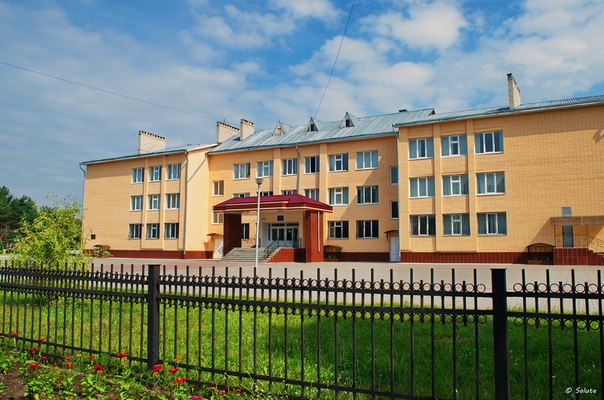 До уваги батьків майбутніх десятикласників!  У 2021-2022 навчальному році в НВК заплановано відкриття профілів:ФілологічнийІсторичнийhttps://docs.google.com/document/d/1qn_GlALAUtpxKPTLQUFleOHPJgqG0t8O/editПрийом заяв про зарахування до 10-х (профільних) класів відбуватиметься з   16 червня 2021 року по 30 червня 2021 рокуНеобхідні документи для вступу до 10 класу: заява про зарахування до профільного класу, копія свідоцтва про народження дитини (під час подання копії пред’являється оригінал відповідного документа) оригінал  медичної довідки за формою первинної облікової документації № 086-1/о копія документа про освіту (під час подання копії пред’являється оригінал відповідного документа)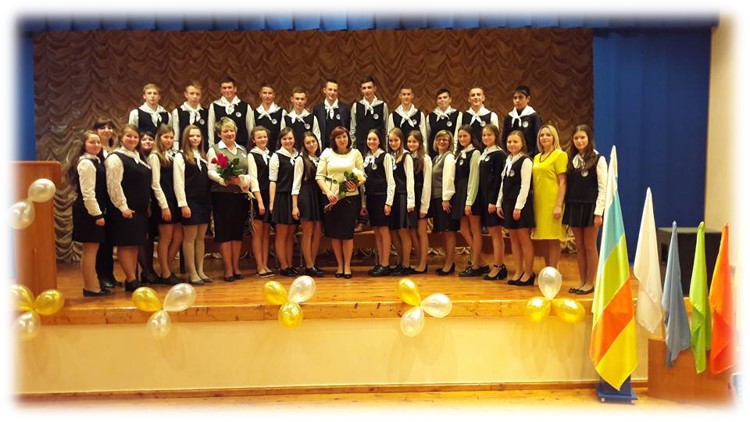 Школа «Успіх» -це не просто освіта, це стиль життя!